Понеділок 06.04.2020р.1 класВівторок 07.04.2020р.1 класСереда 08.04.2020р.1 класЧетвер  09.04.2020р.1 класПיятниця  10.04.2020р.1 класПонеділок 13.04.2020р.1 класВівторок 14.04.2020р.1 класСереда 15.04.2020р.1 класЧетвер  16.04.2020р.1 класПיятниця  17.04.2020р.1 клас№ з/пПредметТеоретичний матеріалПрактичні завданняПосилання на онлайн-ресурс1Я досліджую світЯ  досліджую рибОпрацювати                                46-47 сторінки підручника.Робочий зошит с.36https://www.youtube.com/watch?v=sw5f7lkx52g2Українська моваЗакріплення вивчених букв (гГ). Головна думка і заголовок тексту. Слова, протилежні за значенням.Письмо малої букви г.Прочитати впр.1, 2  (с.58)Списати впр.2 (останній абзац)https://www.youtube.com/watch?v=qW9btQslJps3МатематикаТаблиця чисел першої сотні. Попередні і наступні числа.Виконати завдання з картки.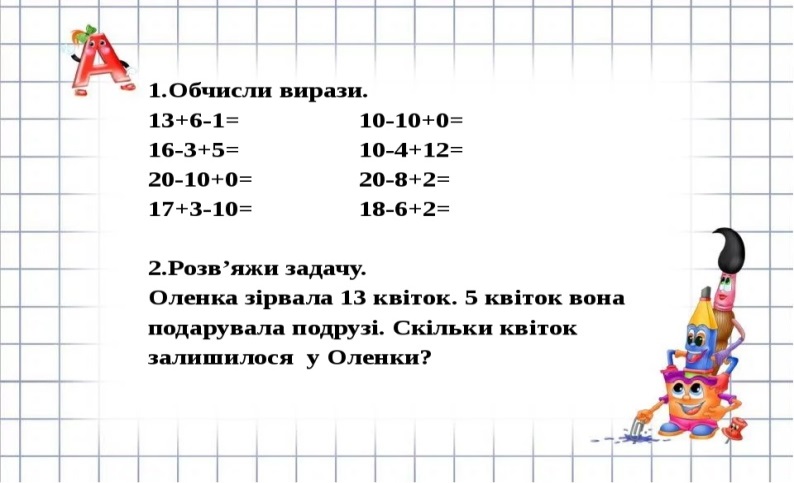 https://www.youtube.com/watch?v=4XSOLINzSiI4Англійська моваМій сніданок.Підручник сторінка 86. Намалювати свій сніданок.https://www.youtube.com/watch?v=fsQVfQt0HOk5Фізична культураОрганізовуючі та загальнорозвивальні вправи. Різновиди ходьби та бігу. Вправи для профілактики плоскостопості.  Рухлива гра.https://www.youtube.com/watch?v=Wd_X_m7mqbQ№ з/пПредметТеоретичний матеріалПрактичні завданняПосилання на онлайн-ресурс1Я досліджую світЯ досліджую птахівОпрацювати 48-49 сторінку підручника.Робочий зошит с.37    https://www.youtube.com/watch?v=K-9DkgOxgZE                                                                                                                            2Українська моваЗакріплення вивчених букв (гГ). Досліджуємо медіа: газета. Факти і думки. Письмо великої букви Г.Прочитати вправу1,2 (с.59)Списати текстhttps://www.youtube.com/watch?v=PXWmO8XgvHA3МатематикаТаблиця чисел першої сотні. Доповнення нерівностей. Розв’язування задач.Виконати завдання з картки.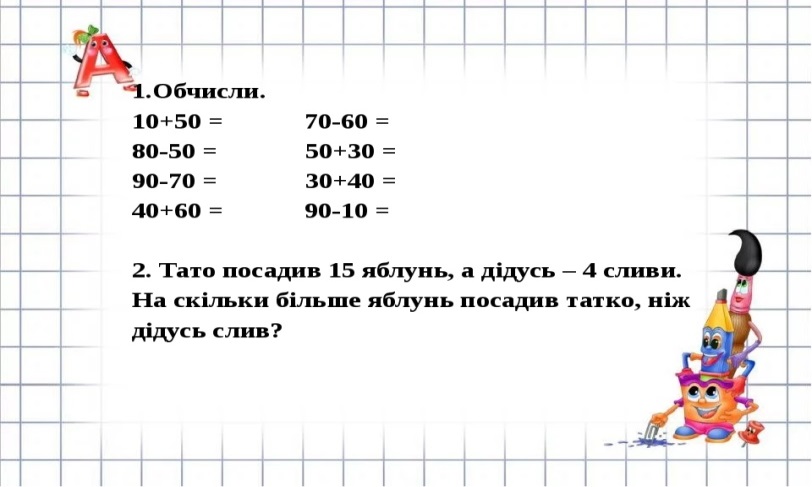 https://www.youtube.com/watch?v=LuaTWjI9cfM4Англійська моваЛітери Qq, Rr, Ss, Tt.Підручник сторінка 87-88.https://www.youtube.com/watch?v=ni6kpkaWyOIhttps://www.youtube.com/watch?v=zNW2XbwypXAhttps://www.youtube.com/watch?v=aC_0vQRQe-shttps://www.youtube.com/watch?v=3Gb20Cc_4-Ahttps://www.youtube.com/watch?v=wLypPV-n_0Y5ОХМЯ навчаюся прощати.Переглянути мультфільм.https://www.youtube.com/watch?v=RmAuGeAqfW4№ з/пПредметТеоретичний матеріалПрактичні завданняПосилання на онлайн-ресурс1Я досліджую світЯ досліджую звірів Опрацювати 50-51 сторінки підручника.Робочий зошит с.39---https://www.youtube.com/watch?v=uI9NYohfW8E2Українська моваЗакріплення вивчених букв (пП).Тема і головна думка тексту. Ключові слова.Письмо малої  букви пПрочитати вправу 1 (с.60)https://www.youtube.com/watch?v=Py6evPIuZJM3Я досліджую  світЗакріплення вивчених букв (пП).Тема і головна думка тексту. Ключові слова.Письмо малої  букви пВиконати індивідуальні завдання.https://www.youtube.com/watch?v=In9VodPeKokhttps://www.youtube.com/watch?v=Odn4l-EdAs04МатематикаЗапис чисел першої сотні в нумераційній таблиці. Розв'язування задач.Виконати завдання з картки.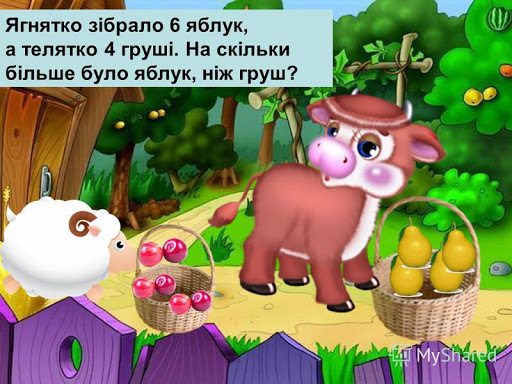 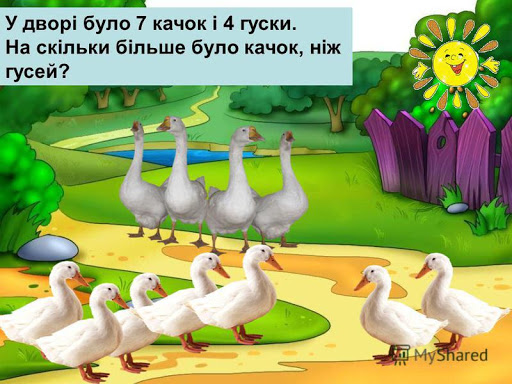 https://www.youtube.com/watch?v=3il22_F8PZU5Фізична культураОрганізовуючі та загальнорозвивальні вправи. Різновиди ходьби та бігу. Вправи для профілактики плоскостопості.  Рухлива гра.https://www.youtube.com/watch?v=W97SvIiACuAhttps://www.youtube.com/watch?v=9GU7Kn_b6oc№ з/пПредметТеоретичний матеріалПрактичні завданняПосилання на онлайн-ресурс1Я досліджую світТЕО!  Зі святом весни! Об'ємні вироби з паперу. Створення квітки за зразком. Зробити квітку за зразком.https://www.youtube.com/watch?v=IAhIg3XJqU82Українська моваЗакріплення вивчених букв (пП). Дзвінки і глухі приголосні звуки. Встановлення послідовності подій.Письмо  великої букви П.Прочитати вправу1,2 (с.61)Списати впр.2 (останній абзац)https://www.youtube.com/watch?v=ZTHNV4Y9yB0https://www.youtube.com/watch?v=u_8_Ay2_Xyo3МистецтвоНародні інструменти та іграшки. Українські народні музичні інструменти. Слухання: гра на волинці(дуді); Й.С. Бах «Волинка». Виконання: придумування мелодії до вірша про весну.https://www.youtube.com/watch?v=iMBTnIB5q6shttps://www.youtube.com/watch?v=8_kE5pXzx1c4Фізична культураОрганізовуючі та загальнорозвивальні вправи. Різновиди ходьби та бігу. Вправи для профілактики плоскостопості.  Рухлива гра.https://www.youtube.com/watch?v=0a7dfpihN6s№ з/пПредметТеоретичний матеріалПрактичні завданняПосилання на онлайн-ресурс1Я досліджую світДосліджуємо медіа: рекламаВиконати завдання запропоновані у відео.https://www.youtube.com/watch?v=4Ozr1R7nINQ2Українська моваЗакріплення вивчених букв (рР).Письмо малої букви рРобота з дитячою книгою.Прочитати вправу1,2 (с.62)Списати впр.2 (останній абзац),зробити звуковий аналіз виділених слівhttps://www.youtube.com/watch?v=8x3c2OXI-EY3МатематикаМетр – одиниця вимірювання довжини. Дії з іменованими числами. Порівняння іменованих чисел.Скласти і записати вісім прикладів на віднімання у межах 100.https://www.youtube.com/watch?v=fSGwrAoLXeM4МистецтвоНародні інструменти та іграшки. Українські народні іграшки. Свищики. Ліплення і прикрашання весняної іграшки-свищика(пластилін).https://www.youtube.com/watch?v=a7TyzwX-Uws№ з/пПредметТеоретичний матеріалПрактичні завданняПосилання на онлайн-ресурс1Я досліджую світЧому тварини такі різні?Опрацювати с.52-53 підручника.Робочий зошит с. 39https://www.youtube.com/watch?v=ZAXc1pM2Iks2Українська моваЗакріплення вивчених букв (рР). Вірш. Заголовок твору. Опис. Правопис власних імен.Письмо великої букви Р.Прочитати впр.1, 2  (с.63)https://www.youtube.com/watch?v=j6QiM08ajpMhttps://www.youtube.com/watch?v=GO4cwc59wgs3МатематикаМетр – одиниця вимірювання довжини. Порівняння іменованих чисел. Розв’язування задач.Виконати завдання з картки.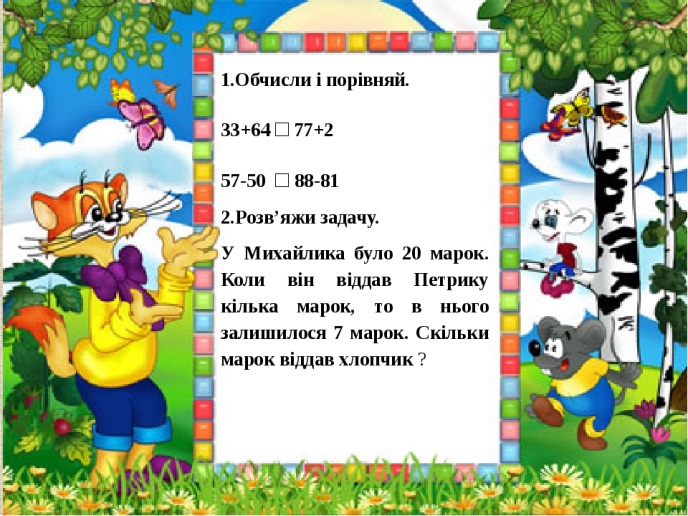 https://www.youtube.com/watch?v=a7TyzwX-Uws4Англійська моваЧас історій.                                                                                                                                                                                                                                                                                                                                           Опрацювати у підручнику сторінку 89.https://www.youtube.com/watch?v=Bl6RiM3LE0k5Фізична культураОрганізовуючі та загальнорозвивальні вправи. Вправи для розвитку координації. «Човниковий» біг. Стрибки у висоту черезгімнастичну палицю, гумову мотузку з місця. Рухлива гра.https://www.youtube.com/watch?v=pcLMi59Pqhw№ з/пПредметТеоретичний матеріалПрактичні завданняПосилання на онлайн-ресурс1Я досліджую світЯ досліджую зміни в довкіллі  навесніОпрацювати с. 54-55 підручника.Робочий зошит с.40https://www.youtube.com/watch?v=jKbKYTw_YcY2Українська моваЗакріплення вивчених букв (тТ). Тема  і головна думка вірша.Письмо малої букви т.Прочитати вправу1,2 (с.64)Виконати індивідуальні завдання.https://www.youtube.com/watch?v=nPVE67O2Xzchttps://www.youtube.com/watch?v=2Rd5kLw90xA3МатематикаДодавання і віднімання круглих чисел. Доповнення рівностей. Складання і розв’язування задач за схемами.Виконати завдання з картки.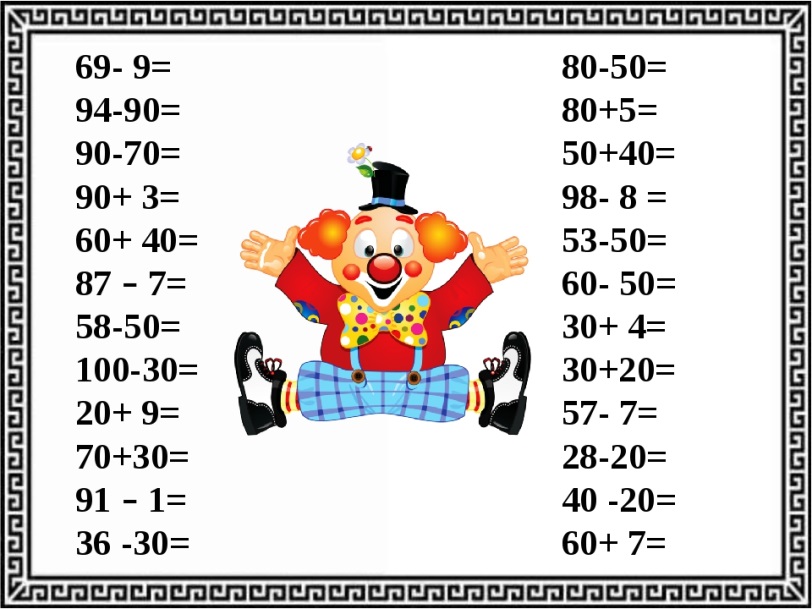 https://www.youtube.com/watch?v=02f2x1wq0A44Англійська моваПовторення теми їжа.Називати їжу якою снідають.https://www.youtube.com/watch?v=ebjiB2KgN6k5ОХМНавчаюся бути слухняним.Перегляд відео, бесіда з батьками.https://www.youtube.com/watch?v=z1gul74YRZo№ з/пПредметТеоретичний матеріалПрактичні завданняПосилання на онлайн-ресурс1Я досліджую світЯ досліджую весняні зміни в житті рослинОпрацювати с. 56-57 підручника.Робочий зошит с. 41https://www.youtube.com/watch?v=_0zBYiZcu_42Українська моваЗакріплення вивчених букв ( тТ). Заголовок тексту. Прислів`я.. Письмо великої  букви Т.Прочитати вправу 1 (с.55)Скласти історія «Як зайченя татові допомогло».Записати 10 слів з літерою З.https://www.youtube.com/watch?v=28OIsXQgkw03Я досліджую світЗакріплення вивчених букв ( тТ). Заголовок тексту. Прислів`я.. Письмо великої  букви Т.Виконати завдання на індивідуальних картках.https://www.youtube.com/watch?v=4PGt3wxcmBchttps://www.youtube.com/watch?v=Hptgj2PEgsg4МатематикаДодавання і віднімання числа 1 у межах 100. Робота з геометричним матеріалом.Виконати завдання на індивідуальних картках.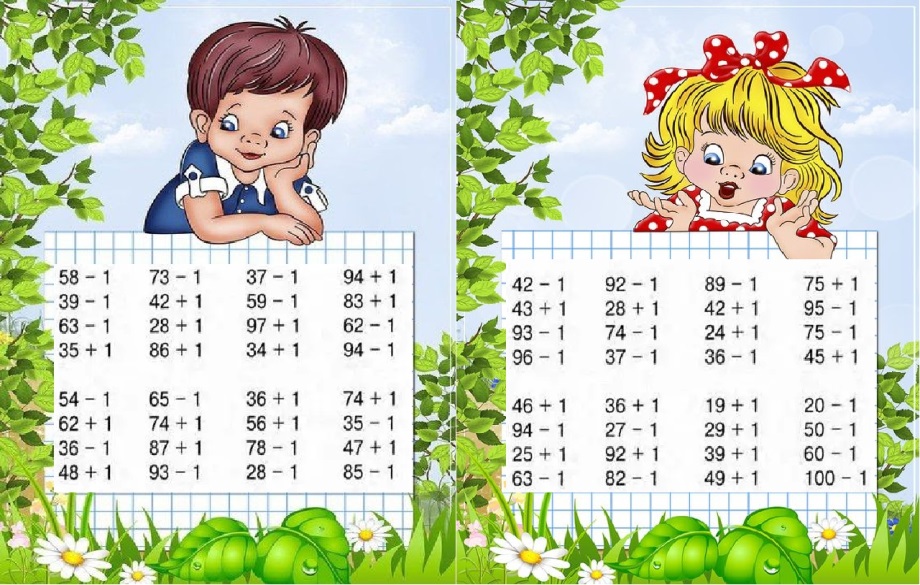 https://www.youtube.com/watch?v=OxqGMero9vE5Фізична культураОрганізовуючі та загальнорозвивальні вправи. Вправи для розвитку швидкості. Стрибки у висоту з прямого розбігу. Рухлива гра.https://www.youtube.com/watch?v=9GU7Kn_b6ochttps://www.youtube.com/watch?v=W97SvIiACuA№ з/пПредметТеоретичний матеріалПрактичні завданняПосилання на онлайн-ресурс1Я досліджую світТЕО. З днем народження, динозаврику. Робота з папером. Послідовність дій під час створення аплікації. Виготовити композицію за зразком.2Українська моваЗакріплення вивчених букв (юЮ). Тема вірша. Головний герой. Письмо малої букви ю.Прочитати вправу1,2 (с.66)Списати впр.2 (останній абзац)https://www.youtube.com/watch?v=x3XzzETeHSE3МистецтвоМитці-професіонали. Композитор. Виконавець. Слухання: К.Стеценко опера-казка «Лисичка, Котик і Півник»(пісні Котика, Півника, Лисички).Виконання: А.Філіпенко, О.Журлива «Узяла лисичка скрипку».https://www.youtube.com/watch?v=6KoIWlxiMrshttps://www.youtube.com/watch?v=KrdcWDXMCSo4Фізична культураОрганізовуючі та загальнорозвивальні вправи. Вправи для розвитку швидкості. Стрибки у висоту з прямого розбігу. Рухлива гра.№ з/пПредметТеоретичний матеріалПрактичні завданняПосилання на онлайн-ресурс1Я досліджую світЗакріплення вивчених букв (юЮ). Дражнила. Складання розповіді про улюблену справу. Письмо великої букви Ю.Прочитати вправу1,2 (с.67)Відповідати на питання .https://www.youtube.com/watch?v=XVvZv52vZDkhttps://www.youtube.com/watch?v=sSlc6ZBwpo42Українська моваЗакріплення вивчених букв (юЮ). Дражнила. Складання розповіді про улюблену справу. Письмо великої букви Ю.Скласти розповідь про улюблену справу.Виконати завдання на індивідуальних картках.https://www.youtube.com/watch?v=XVvZv52vZDkhttps://www.youtube.com/watch?v=Vl0rReTE4NE3МатематикаМногокутники. Побудова многокутників. Розв’язування задач.Виконати завдання з картки.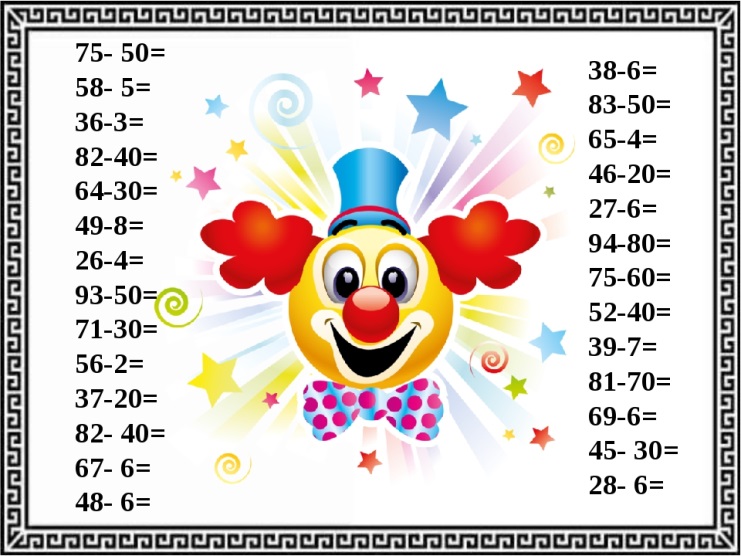 https://www.youtube.com/watch?v=1RUzbPiJ4OU4МистецтвоМитці-професіонали. Скульптори. Ліплення котика(пластилін або солоне тісто).https://www.youtube.com/watch?v=GH5Eri5pGW0&list=RDQMFject2NyaqU&start_radio=1